STATE OF MINNESOTA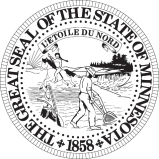 Board of Private Detective and Protective Agent Services 1430 Maryland Avenue East, St. Paul MN 55106INFORMED CONSENT RENEWAL FORMPLEASE PRINT FULL NAMEPLEASE PRINT FULL NAMEPLEASE PRINT FULL NAMELast:First:Middle:DATE OF BIRTH (MM/DD/YYYY):DATE OF BIRTH (MM/DD/YYYY):Sex (M or F):MAIDEN NAME and/or OTHER NAMES USEDMAIDEN NAME and/or OTHER NAMES USEDMAIDEN NAME and/or OTHER NAMES USEDLast:First:Middle:Last:First:Middle:APPLICANT ACKNOWLEDGEMENT AND VERIFICATIONPURSUANT TO MN STATUTE 326.3381 I AUTHORIZE THE MINNESOTA BUREAU OF CRIMINAL APPREHENSION TO DISCLOSE ALL CRIMINAL HISTORY RECORD INFORMATION TO THE MINNESOTA BOARD OF PRIVATE DETECTIVES AND PROTECTIVE AGENTS FOR THE PURPOSE OF LICENSURE RENEWAL.THE EXPIRATION OF THIS AUTHORIZATION SHALL BE ONE YEAR FROM THE DATE OF MY SIGNATURE.SUBJECT SIGNATURE:	DATE:  	